CzePoCat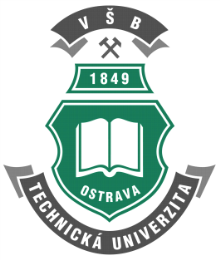 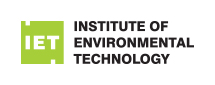 7th Czech-Polish Catalytic SymposiumFebruary 2, 2018 from 8:00 to 21:30 Meeting room 3.04, Institute of Environmental Technology, VŠB-Technical University of OstravaProgram8:00 – 8:20 – 	Registration8:20 – 8:30 –		Petr Praus (VŠB- Technical University of Ostrava)		 vice-rector for Science and Research 		Opening speech  Section 											Chairman: Andrzej Kotarba (Jagiellonian University in Krakow)8:30 – 8:50 –	Ireneusz Szewczyk (Jagiellonian University in Krakow)Effect of nitrogen doping on catalytic activity of mesoporous carbons in oxidative dehydrogenation of ethylbenzene8:50 – 9:10 –	Marcelina Radko (Jagiellonian University in Krakow)Vanadium-doped TiO2 for selective oxidation of organic sulfides to sulfoxides and/or sulfones with hydrogen peroxide9:10 – 9:30 –	Jaroslav Lang (VŠB-Technical University of Ostrava)Preparation of TiO2 and zirkonium-doped TiO2 photocatalysts using titanyl sulphate and their activity in AO7 photodegradation9:30 – 9:50 –	Sylwia Wójcik (Jagiellonian University in Krakow)Structura catalysts for deN2O process- synthesis, characterization and activity9:50 – 10:10 –	Tereza Bílková (VŠB-Technical University of Ostrava)Direct NO decomposition over CoMnAl mixed oxides10:10 – 10:25 –	Coffee breakSection 										Chairman: Lucie Obalová (VŠB-Technical University of Ostrava)10:25 – 10:45 –	Aleksandra Borcuch (Jagiellonian University in Krakow)The influence of iron aggregation on catalytic performance of micro-mesoporous MFI in DeNOc process10:45 – 11:05 –	Tomasz Berniak (Jagiellonian University in Krakow)Selective aerobic oxidation of 4-methylanisole over N-hydroxyphthalimide species incorporated into polymer structure11:05 – 11:25 –	Zdeněk Zikmund (VŠB-Technical University of Ostrava)Ni-C catalyst for reforming of hydrocarbons11:25 – 11:45 –	Malgorzata Chelmicka (Lodz University of Technology)Hydrolytic hydrogenation of lignocellulosic biomass towards biofuel additives11:45 – 12:05 –	Lada Dubnová ( University of Pardubice)In-situ characterization of the transformation of Zn-Al hydrotalcites to appropriate mixed oxides active in aldol condensation of furfural12:05 – 13:00 –	 LunchSection										 Chairman: Jacek Grams (Lodz University of Technology) 13:00 – 13:20 –	Tomasz Kondratowicz (Jagiellonian University in Krakow)Hollow zirconia spheres decorated with  cobalt and copper oxides as catalysts of toluene combustion13:20 – 13:40 –	Aneta Święs (Jagiellonian University in Krakow)Functionalization of mesoporous silica materials for environmental catalysis - case study13:40 – 14:00 –	Joanna Kuncewicz (Jagiellonian University in Krakow)Spectroelectrochemical probing of electronic states close to the valence band in doped semiconductors14:00 – 14:20 –	Wojciech Kaspera (Jagiellonian University in Krakow)Catalytic soot combustion over oxides - fundamental and applied research research14:20 – 14:40 –	Magdalena Mikrut (Jagiellonian University in Krakow)What's wrong with Wawel smog?14:40 – 15:00 –	Coffee breakSection 										Chairman: Libor Čapek (University of Pardubice) 15:00 – 15:20 –	Barbora Grycová (VŠB-Technical University of Ostrava)Garden waste as a feedstock for activated carbon preparation and hydrogen production by microwave pyrolysis15:20 – 15:40 –	Sebastian Jarczewski (Jagiellonian University in Krakow )Catalytic performance of carbon nanoreplicas with various pore structures in oxidative dehydrogenation of ethylbenzene15:40 – 16:00 –	Jaroslav Kocík (University of Pardubice)Using of Mg-X mixed oxides for biodiesel production16:00 – 16:20 –	Adriana Panasewicz (University of Maria Curie-Sklodowska in 
			Lublin, University of Pardubice)Acido-basic properties of Mg-Ga mixed oxides16:20 – 16:40 –	Mateusz Trochowski (Jagiellonian University in Krakow)Visible light active TiO2 - a new approach16:40 – 17:00 –	Marcin Kobielusz (Jagiellonian University in Krakow)Artificial photosynthesis - selected challenges and obstacles17:00 – 17:45 –	Presentation of IET laboratories17:45 – 21:30 –	Discussion and closing ceremonyAcknowledgement The financial support of the project PROGRES 3 Consortium is gratefully acknowledged.